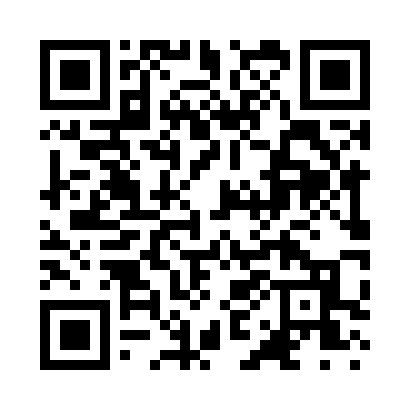 Prayer times for Dahl, Wisconsin, USAMon 1 Jul 2024 - Wed 31 Jul 2024High Latitude Method: Angle Based RulePrayer Calculation Method: Islamic Society of North AmericaAsar Calculation Method: ShafiPrayer times provided by https://www.salahtimes.comDateDayFajrSunriseDhuhrAsrMaghribIsha1Mon3:325:271:135:229:0010:552Tue3:335:271:145:228:5910:543Wed3:345:281:145:228:5910:534Thu3:355:291:145:228:5910:535Fri3:365:291:145:228:5810:526Sat3:375:301:145:228:5810:517Sun3:385:311:145:228:5810:508Mon3:395:321:155:228:5710:499Tue3:405:321:155:228:5710:4810Wed3:425:331:155:228:5610:4711Thu3:435:341:155:228:5510:4612Fri3:445:351:155:228:5510:4513Sat3:465:361:155:228:5410:4414Sun3:475:371:155:228:5310:4315Mon3:495:381:155:228:5310:4116Tue3:505:391:155:218:5210:4017Wed3:525:391:165:218:5110:3918Thu3:535:401:165:218:5010:3719Fri3:555:411:165:218:4910:3620Sat3:565:421:165:218:4910:3421Sun3:585:431:165:208:4810:3322Mon3:595:441:165:208:4710:3123Tue4:015:461:165:208:4610:3024Wed4:035:471:165:198:4510:2825Thu4:045:481:165:198:4310:2726Fri4:065:491:165:198:4210:2527Sat4:085:501:165:188:4110:2328Sun4:095:511:165:188:4010:2129Mon4:115:521:165:188:3910:2030Tue4:135:531:165:178:3810:1831Wed4:145:541:165:178:3610:16